Årsberetning 2015Alle faste aktiviteter ble utført med glans bortsett fra fiskesuppe som ble avlyst av ulike årsaker.DugnaderDet er utført mange dugnader i løpet av året.Det er satt opp nye hyller i Garnbua. Fiskestua er vasket og ryddet og utearealet er ryddet.Stein, Åge og Leif Arne var på Fjellhamar og hentet nytt kjøkken. Det  gamle ble kastet på Teigen og det nye kjøkkenet montert i Fiskestua. Kjøkkenet er omtrent ubrukt, fra 2012, og det ble så fint. Litt senere var Stein og Leif Arne i Asker og hentet nytt kjøleskap. Det forbruker kun 90 W så nå kan ingen klage på strømforbruket   FiskebåtenBåtansvarlig Stein har tatt seg av vasking og stoffing. Båten tok inn vann i dobbeltbunnen, noe som skyltes feil ved bunnpluggen. Ny bunnplugg ble satt i og den ble stjålet før vi fikk båten på sjøen. Ny plugg er montert.AdventslysOgså i år hat vi gledet mange oksvaldbeboere med adventslys i alle vinduer i Fiskestua. Åge har vært lysmester i årValg av styretStyret ble enstemmig gjenvalgt     Aktiviteter 20116Søndag 10. april 	Fiskesuppe med damer. Dvs. kone, samboer, elskerinne.Tirsdag 3. mai		DugnadTirsdag 7. juni    	Sommerfest med makrellkaker øl og dram for gutta.Fredag 14. okt.	. 	Årsfest med  damene. Sett av datoen. Her blir det liv rai rai.Tirsdag13.. des.		Guttas rakefiskaftenI tillegg prøver vi å få til et par dagsmøter med lunch og litt fisking.Årsavgift 2014Selv om økonomien er god ber vi deg også i år om å betale inn kr.300.- tilKonto: 05354408084 Det er billig..Fiske 2015 sesongenDet har vært mange turer utpå med fiskebåten og fisking fra brygga med varierende fangster. Mest torsk 0,5 til 2 kg. Åge tok en sværing på garn på 6,3 kg. Ellers har det blitt noe makrell, litt småsei og et par lyr. Åge satt garn og fikk makrell til makrellkaker. Ellers har flere vært på brygga med barnebarn og fått bra med fisk.På hummerfiske 2015 var det bare Stein som deltok. Og resultatet ble 3 hummer.Da gjenstår det bare å ønske alle medlemmer et godt år og godt skitt fiske.Og husk at det er ikke størrelsen det kommer an på, men det hjelper.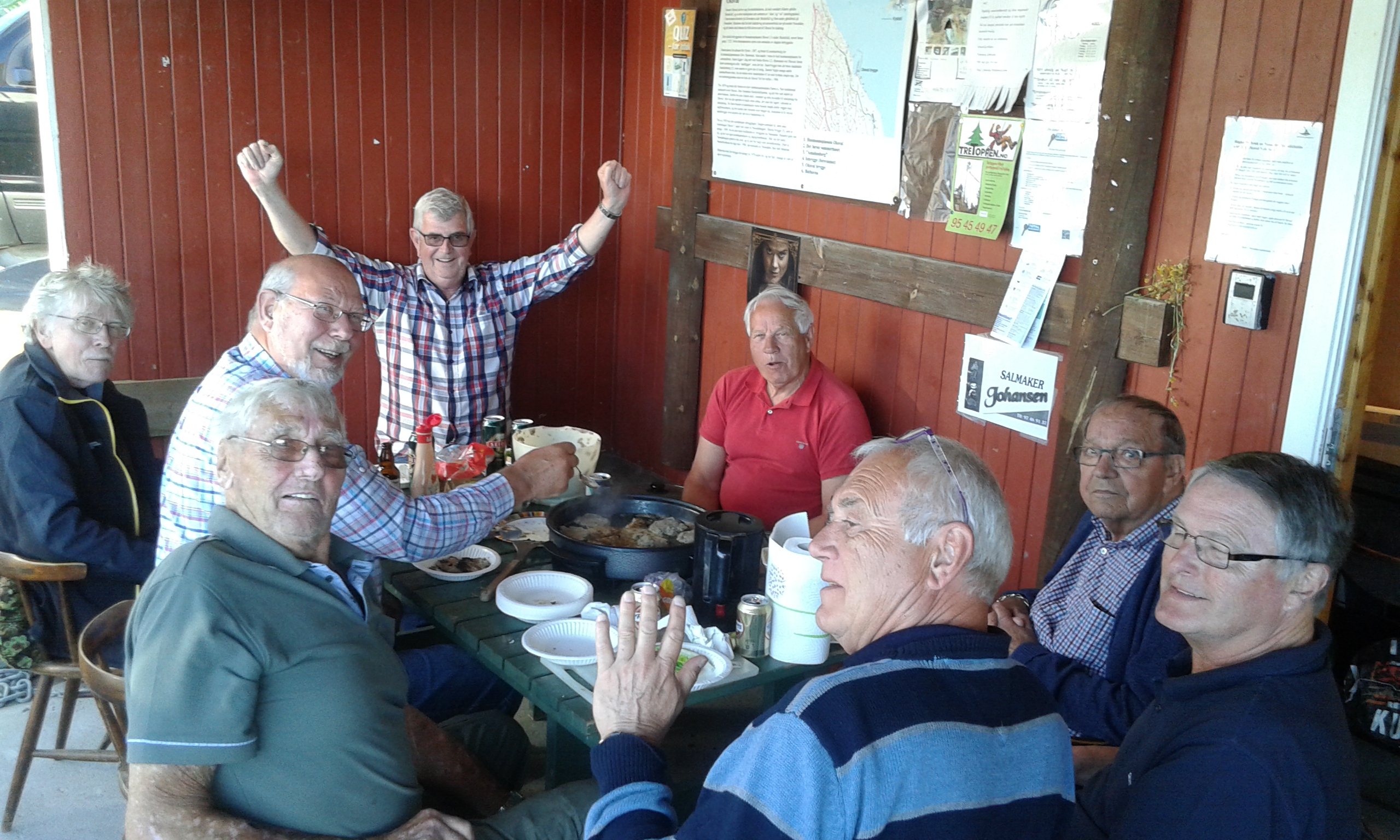 